ZAželi – ZAposli 3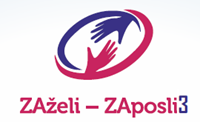 U.P.02.1.1.16.0402.Ukupan iznos projekta593.125,00 HRK / 78.721,21€EU potpora: 85%Državni proračun RH 15%(tečaj konverzije: 7,53450)Trajanje projekta: 8 mjeseciRazdoblje provedbe projekta21. 12. 2022. - 21. 08. 2023.Korisnik:OPĆINA PODCRKAVLJE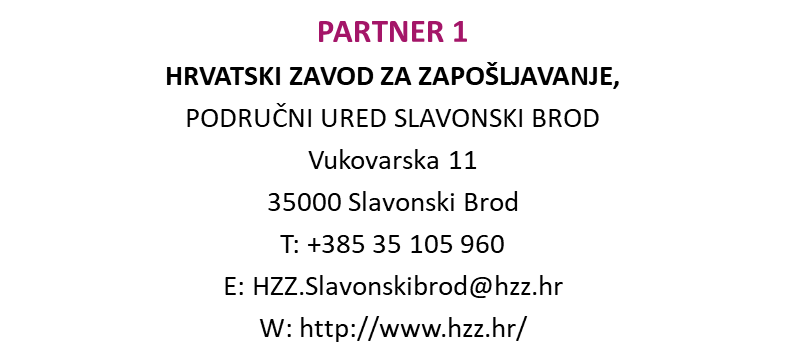 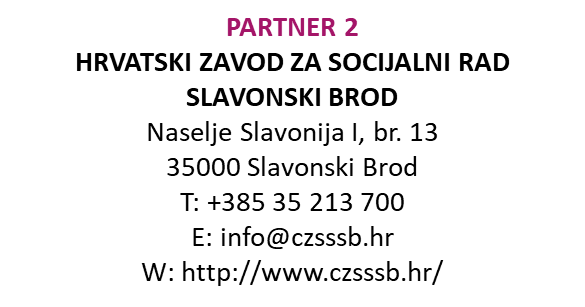 	POSREDNIČKA TIJELA U PROVEDBI PROJEKTA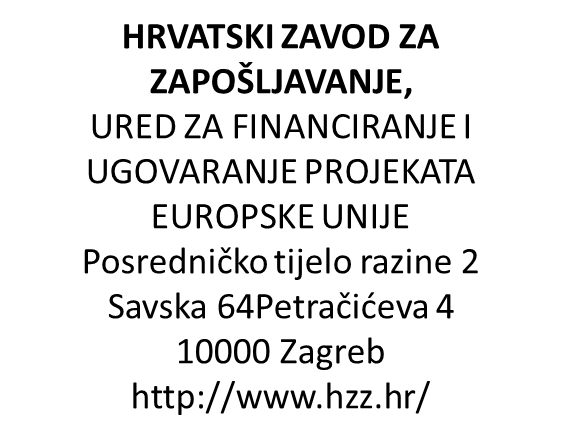 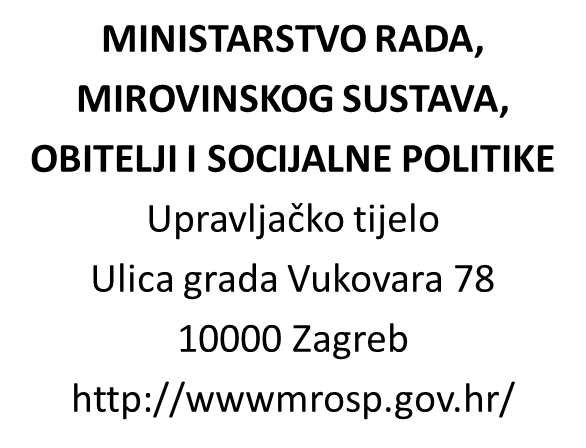 CILJ PROJEKTAUnapređenjem kompetencija i zapošljavanjem u lokalnoj zajednici povećati zapošljivost i smanjiti rizik od siromaštva teže zapošljivih žena te povećati socijalnu uključenost i kvalitetu života starijih osoba i osoba u nepovoljnom položaju u općini Podcrkavlje.Jedan od ciljeva projekta je i motivirati pripadnice ciljane skupine da nastave sa radom i po završetku projekta.Postizanjem ovih ciljeva omogućava se održivost projekta i inovativnost u pružanju usluga korisnicima.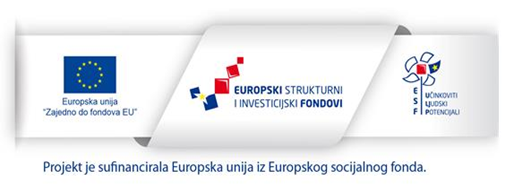 